A.S. SIRRC Minutes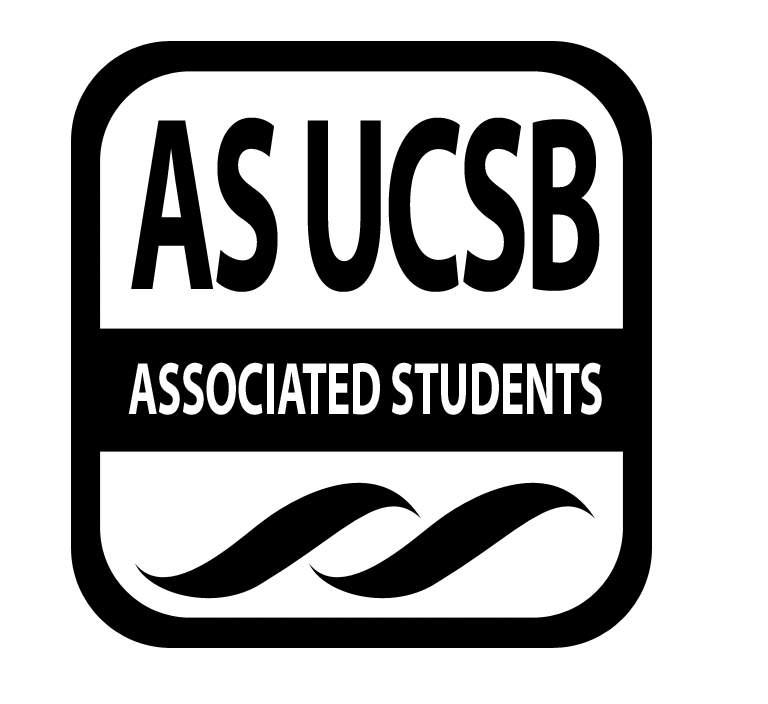 Associated Students May 4, 2017 @ 6:00 pm  AS Annex Minutes Recorded By: James FonsecaCALL TO ORDER at 6:04 by Lorena AlvarezA. MEETING BUSINESSRoll Call A-2. Acceptance of Excused AbsencesMotion to makeAdditional approval required: YES Senate        B. PUBLIC FORUMAnnouncements/Information/Introductions/ Ice BreakerTestimony for items on today’s agenda (out of order)Ice Breaker- “Blanket Game”Break-out GroupsAnnouncementsVotingAppreciations/ConcernsRequest to have item added to today’s agendaREPORT ITEMS D-1. Retention- 	-Went through the workshops planned for GSO. D-2. Recruitment- -Are awaiting the final approval for the college trip next Wednesday.		-Action Items	Presentations BSU- Will put on a Black culture week from May 22nd to May 27th. They are requesting $350 to help pay for one of the artists they are planning to recruit.New BusinessFunding Requests	BSU of $450 for covering costs of entertainment. Sal/Andrea. Tiffany calls to question. Betty calls consent. No objections to consent; motion passes.Reimbursement to Brenda of $19.48 for buying snacks for bookbank tabling.Lorena/Michelle.Sal calls to question. Tiffany calls consent.Cash Advance for $180 for GSO and GTSO. Lorena/Sal. Jhan calls to question. Joseph calls consent. No objections to consent; motion passes.Cash Advance for the college trip $1500.Lorena/Carmen.Carmen calls to question. Tiffany calls consent. No objections to consent; motion passes.Additional approval required: YES Senate        REMARKS-Undocumonalogues will be happening Tuesday May 16th 6-8pm at the MCC Lounge.-Next Wednesday Book bank will table from -Cinco De Mayo event at Hardee Elementary School will happen tomorrow from 2-7-Banda Night will be tomorrow night!-Saturday is Kaichella for the people living in the Kai-five area of UCSB at San Miguel Hall-Sunday is Facing Race event 8:30-5pm-Hermanas is hosting Carne Asada Con La Raza from 6-9pm-CAPS Internship program application is open until May 15th.-ADJOURNMENTMOTION/SECOND to ADJORN: James/MaraACTION: Vote: 13-0 to APPROVEVote Taken: 8:05 pmNameNote: absent (excused/not excused)arrived late (time)departed early (time)proxy (full name)NameNote:absent (excused/not excused)arrived late (time)departed early (time)proxy (full name)Lorena AlvarezPresentBryan GarciaPresentJosh HudsonPresentSalvador HernandezPresentMichelle MartinezPresentJames FonsecaPresentErnesto JimenezPresentRenata RodriguezPresentJulia HsuehPresentTiffanyPresentJoseph RicoPresentLesly SilvaExcusedBrenda CruzPresentJonathan LopezExcusedCarmen GarciaPresent